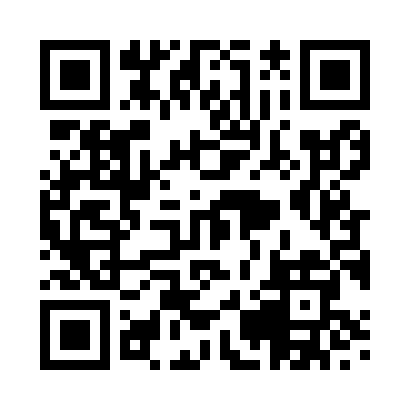 Prayer times for Abbots Cliff, UKWed 1 May 2024 - Fri 31 May 2024High Latitude Method: Angle Based RulePrayer Calculation Method: Islamic Society of North AmericaAsar Calculation Method: HanafiPrayer times provided by https://www.salahtimes.comDateDayFajrSunriseDhuhrAsrMaghribIsha1Wed3:325:2712:525:598:1710:132Thu3:305:2512:526:008:1910:153Fri3:275:2312:526:018:2110:184Sat3:245:2212:526:028:2210:215Sun3:215:2012:516:038:2410:236Mon3:185:1812:516:038:2510:267Tue3:165:1712:516:048:2710:298Wed3:135:1512:516:058:2910:319Thu3:105:1312:516:068:3010:3410Fri3:075:1212:516:078:3210:3711Sat3:045:1012:516:088:3310:4012Sun3:015:0812:516:098:3510:4213Mon2:595:0712:516:108:3610:4414Tue2:585:0512:516:118:3810:4515Wed2:585:0412:516:128:3910:4516Thu2:575:0312:516:138:4110:4617Fri2:565:0112:516:138:4210:4718Sat2:565:0012:516:148:4310:4819Sun2:554:5812:516:158:4510:4820Mon2:544:5712:516:168:4610:4921Tue2:544:5612:516:178:4810:5022Wed2:534:5512:526:178:4910:5023Thu2:534:5412:526:188:5010:5124Fri2:524:5212:526:198:5210:5225Sat2:524:5112:526:208:5310:5226Sun2:514:5012:526:218:5410:5327Mon2:514:4912:526:218:5510:5428Tue2:504:4812:526:228:5610:5429Wed2:504:4712:526:238:5810:5530Thu2:504:4712:526:238:5910:5631Fri2:494:4612:536:249:0010:56